Slovenský jazyk a literatúra od 22. 03. 2021 do 26. 03. 2021     Meno a priezvisko:Trieda - ročník: VIII. B – 8. ročníkVypracovala: Mgr. Kamila Gábor LörincováČítanie článku s porozumením „Kŕmime vtáčatá“Prečítaj článok.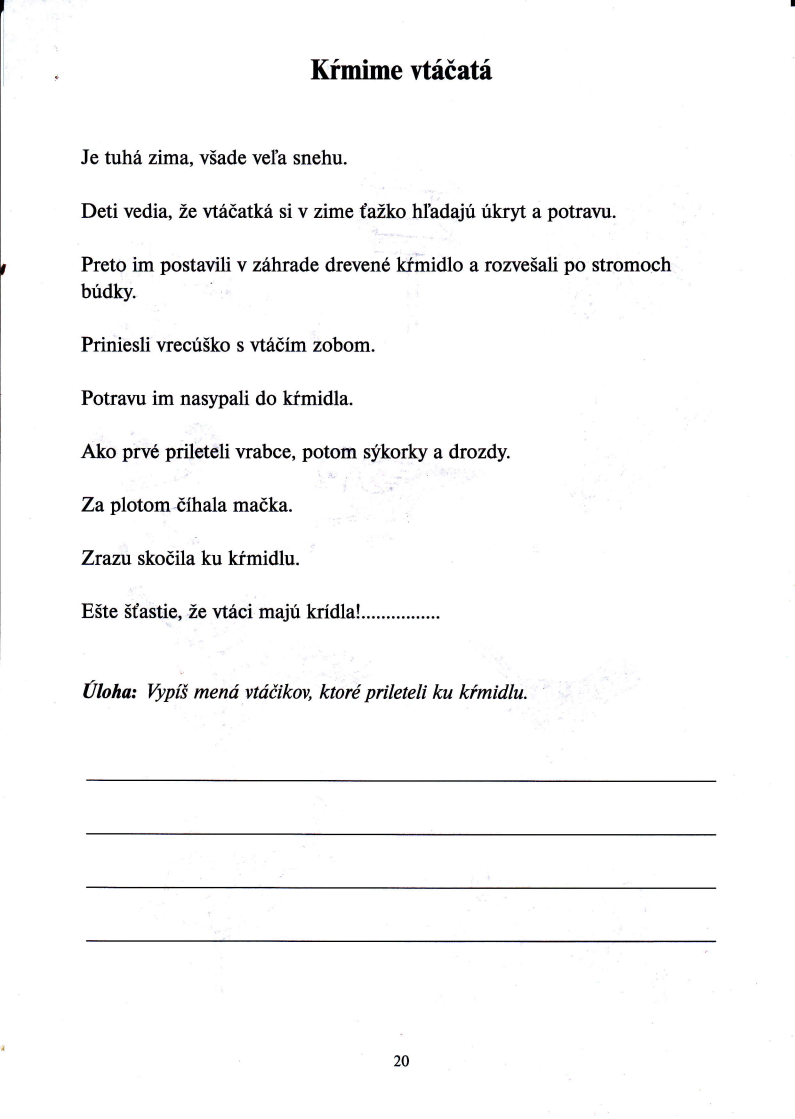 Vyhľadávanie a písanie slov spojených s ročným obdobím – Zima a vtákyVyhľadaj a vypíš slová, ktoré sa spájajú s ročným obdobím – zima a všetky vtáky.____________________________________________________________________________________________________________________________________________________________________________________________________________________________________________________________________________________________________________Opis podľa obrazovej predlohy – Kŕmime vtáčatá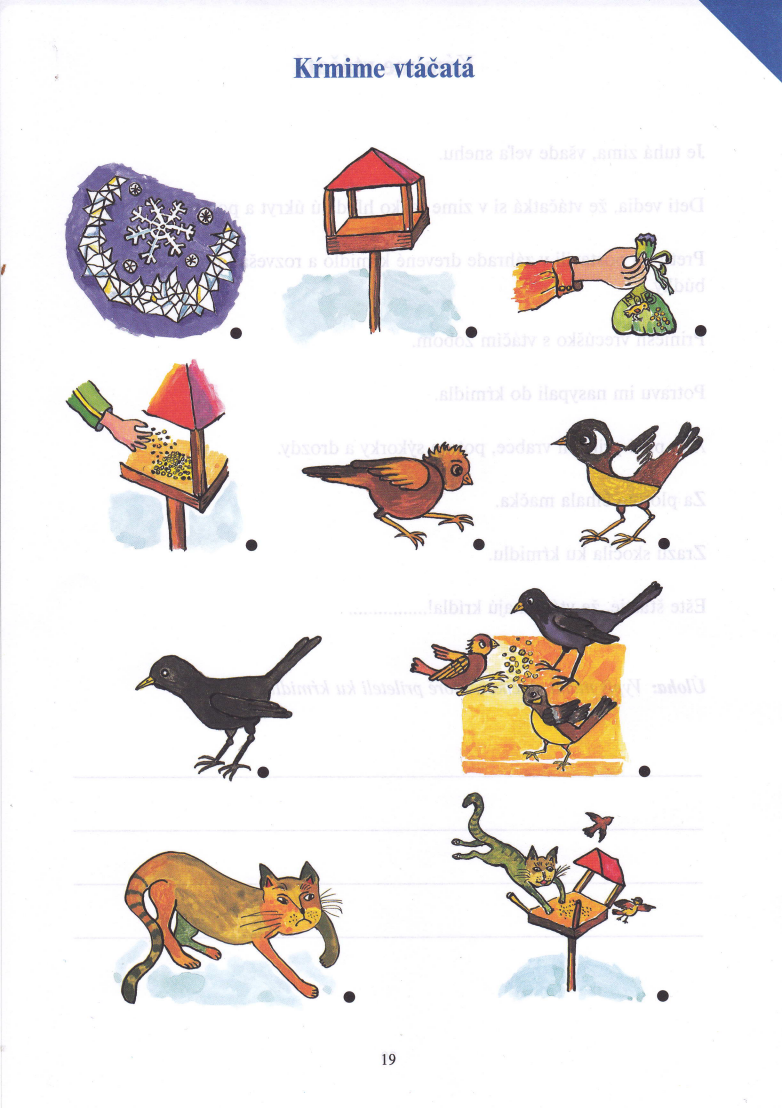 Opíš podľa obrázkov, ako kŕmime v zime vtáky.____________________________________________________________________________________________________________________________________________________________________________________________________________________________________________________________________________________________________________Rozvíjanie komunikačnej schopnosti od 22. 03. 2021 do 26. 03. 2021     Meno a priezvisko:Trieda - ročník: VIII. B – 8. ročníkVypracovala: Mgr. Kamila Gábor LörincováHry na rozvíjanie sluchového vnímania a sluchovej diferenciácieZahrajte sa na domáce zvieratká. Vyberte si jedného kamaráta, ktorý bude hádať názvy zvieratiek podľa zvukov. Ostatní vydávajte zvuky zvierat, keď uhádne, vymeníte sa.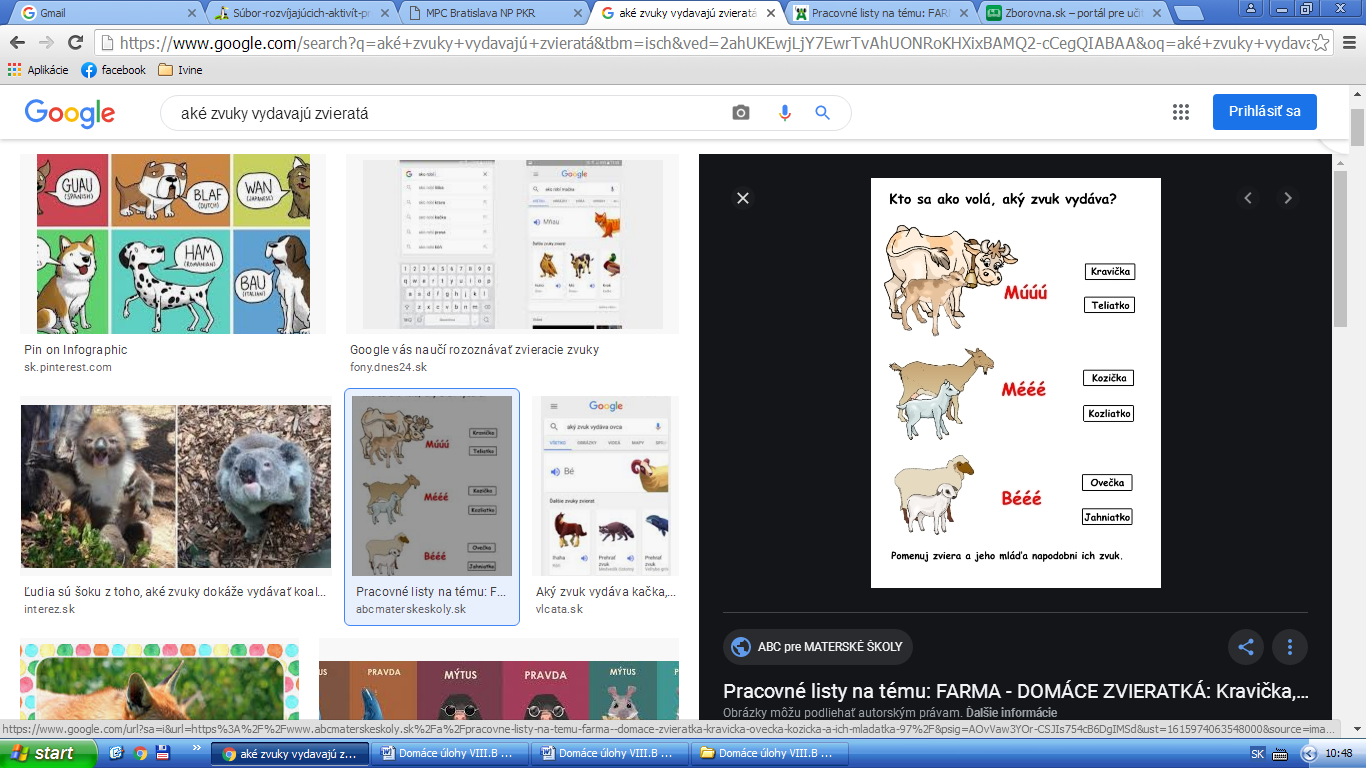 Didaktické hry na rozvíjanie intersenzorickej koordináciePospájaj čísla na obrázku od 1 do 100.Porozprávaj, čo vidíš na obrázku a vyfarbi obrázok.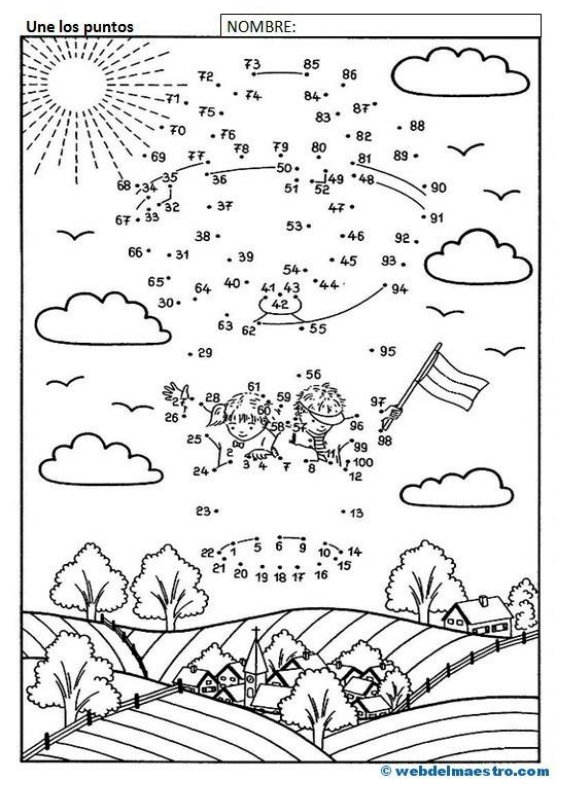 Matematika od 22. 03. 2021 do 26. 03. 2021     Meno a priezvisko:Trieda - ročník: VIII. B – 8. ročníkVypracovala: Mgr. Kamila Gábor Lörincová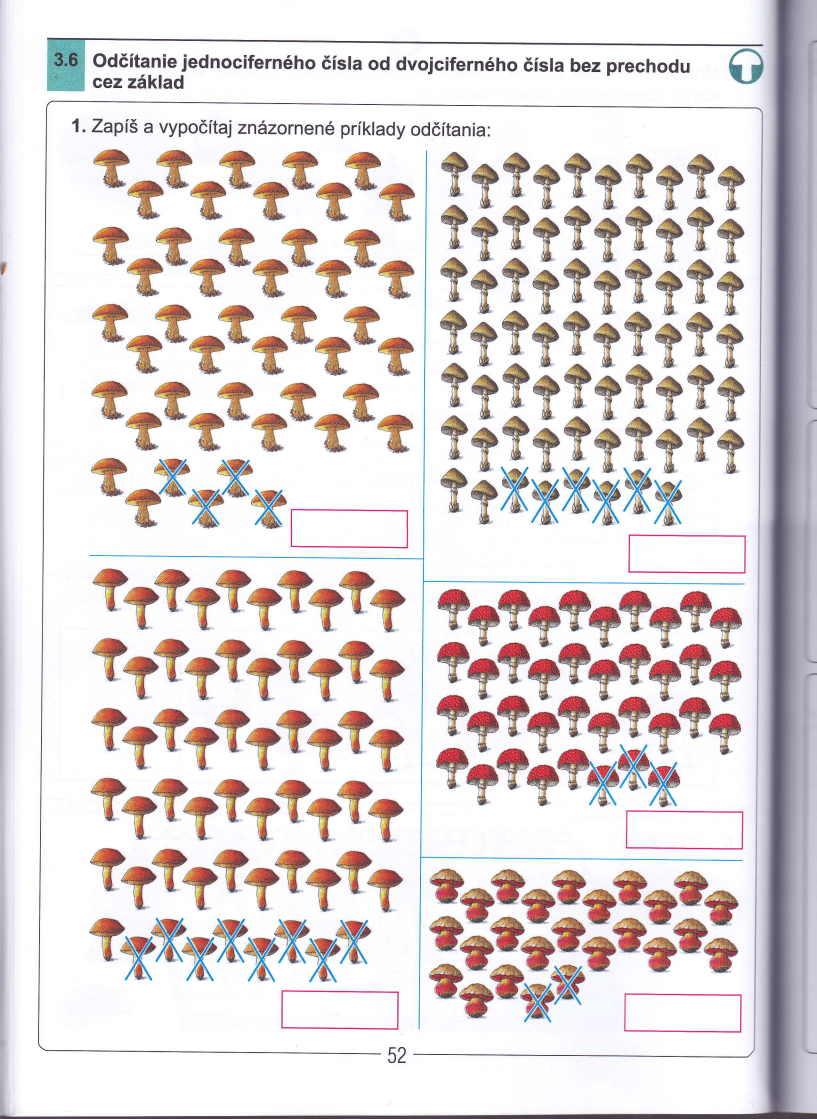 Odčítanie jednociferného čísla od dvojciferného čísla bez prechodu cez základ1. Napíšte a vypočítajte znázornené príklady: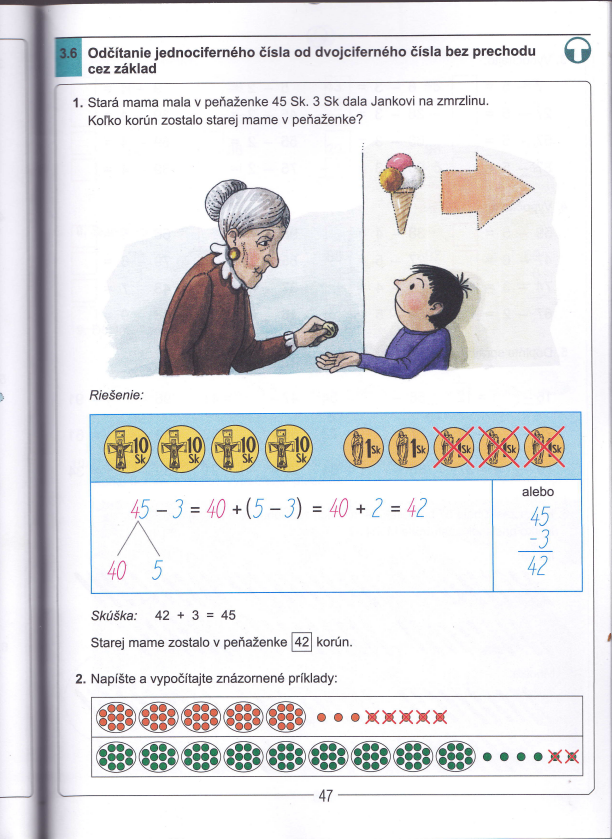 ____________________________________________2. Vypočítajte: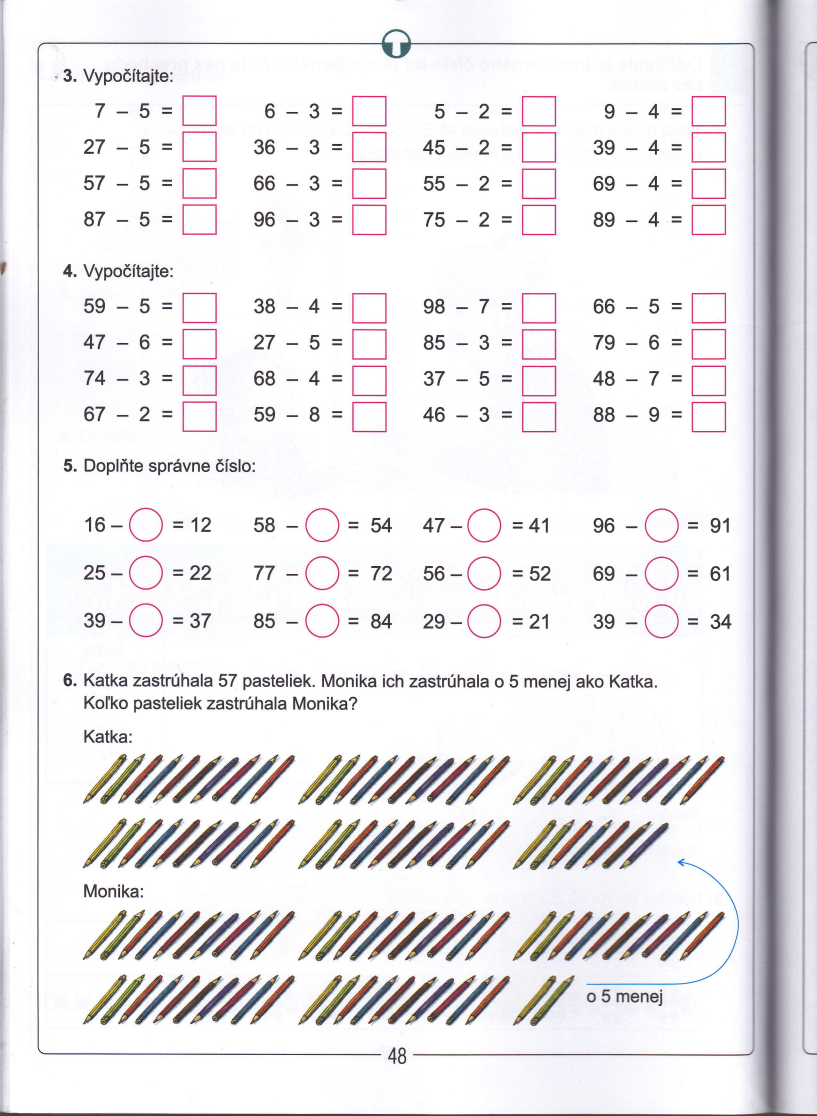 1. Vypočítajte2. Doplňte správne číslo:3. Katka zastrúhala 57 pasteliek. Monika ich zastrúhala o 5 menej ako Katka.    Koľko pasteliek zastrúhala Monika?Katka: _____________________Monika: ____________________Monika zastrúhala ____ pasteliek.Vecné učenie od 22. 03. 2021 do 26. 03. 2021     Meno a priezvisko:Trieda - ročník: VIII. B – 8. ročníkVypracovala: Mgr. Kamila Gábor LörincováZmena skupenstva vody: mráz, inovať, snehMráz - je stav,  kedy teplota v prostredí klesne pod 0º C, to znamená pod bod mrazu. Voda sa mení z kvapalného skupenstva na tuhé, mení sa na ľad. U nás mráz nastáva v období zimy. Inovať - je zamrznutá vodná para v podobe ihličiek, vznikajúca pri silných mrazoch a vysokej vlhkosti vzduchu. V prírode  krásne ozdobí všetky stromy, kríky a trávy...Sneh – je forma zamrznutej vody, vyskytujúca sa  vo forme hviezdičiek spojených do snehových vločiek. Hranica medzi bodom a snehom sa pohybuje okolo bodu 0°C. 1. Napíš v akom skupenstve je voda na obrázku: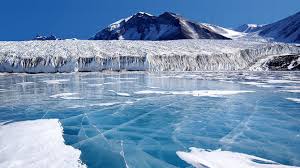 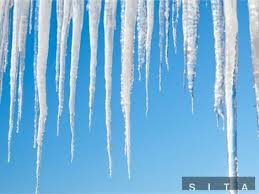 _____________________              ______________________2. Napíš v akom skupenstve je voda na obrázku: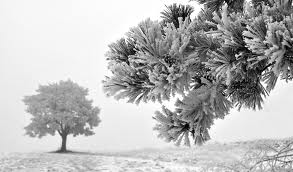 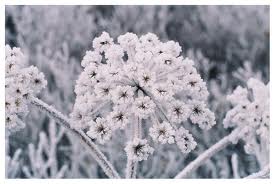 ______________________            ______________________3. Napíš v akom skupenstve je voda na obrázku: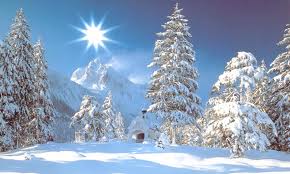 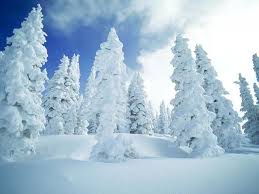  _________________________         ______________________Vodstvo SRMapa Slovenskej republiky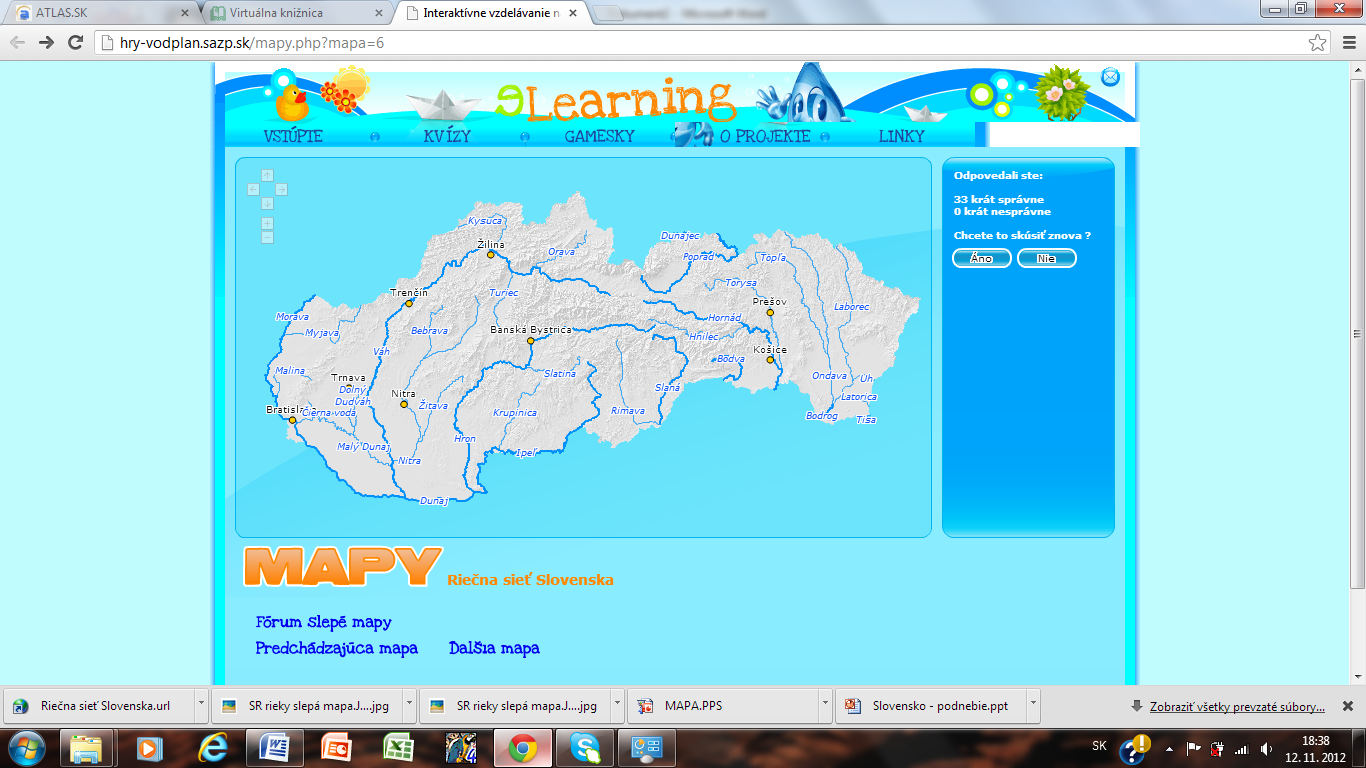 Na mape sú označené modrou farbou rieky.Opíš z mapy názvy riek.______________________________________________________________________________________________________________________________________________________________________________________________________________________________________________________________________________________________________________________Stojaté vodstvá – jazero, rybník, moreJazero je prirodzená vodná nádrž. Je to vodná plocha ohraničená pevninou. Vznikli poklesom pôdy, alebo vulkanickou či ľadovcovou činnosťou.Rybník – umelo vytvorená vodná plocha na chov rýb.More – časť oceánu.1. Napíš aké stojaté vodstvo je na obrázku: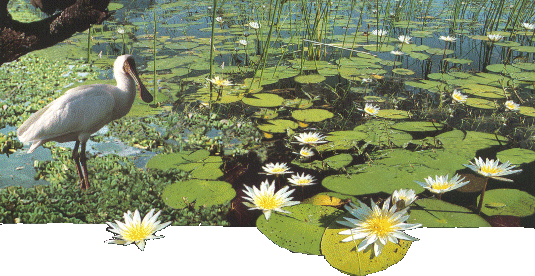 ___________________________________2. Napíš aké stojaté vodstvo je na obrázku: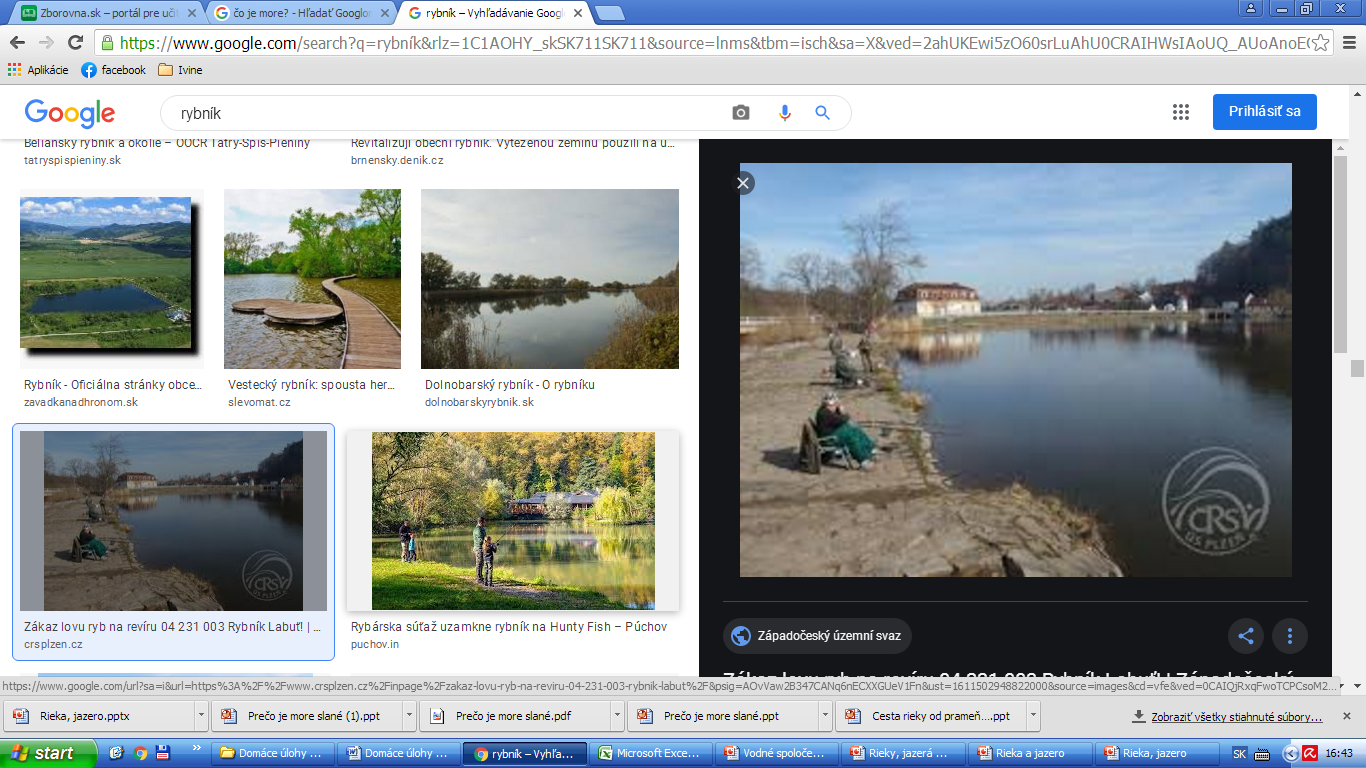 ____________________________3. Napíš aké stojaté vodstvo je na obrázku: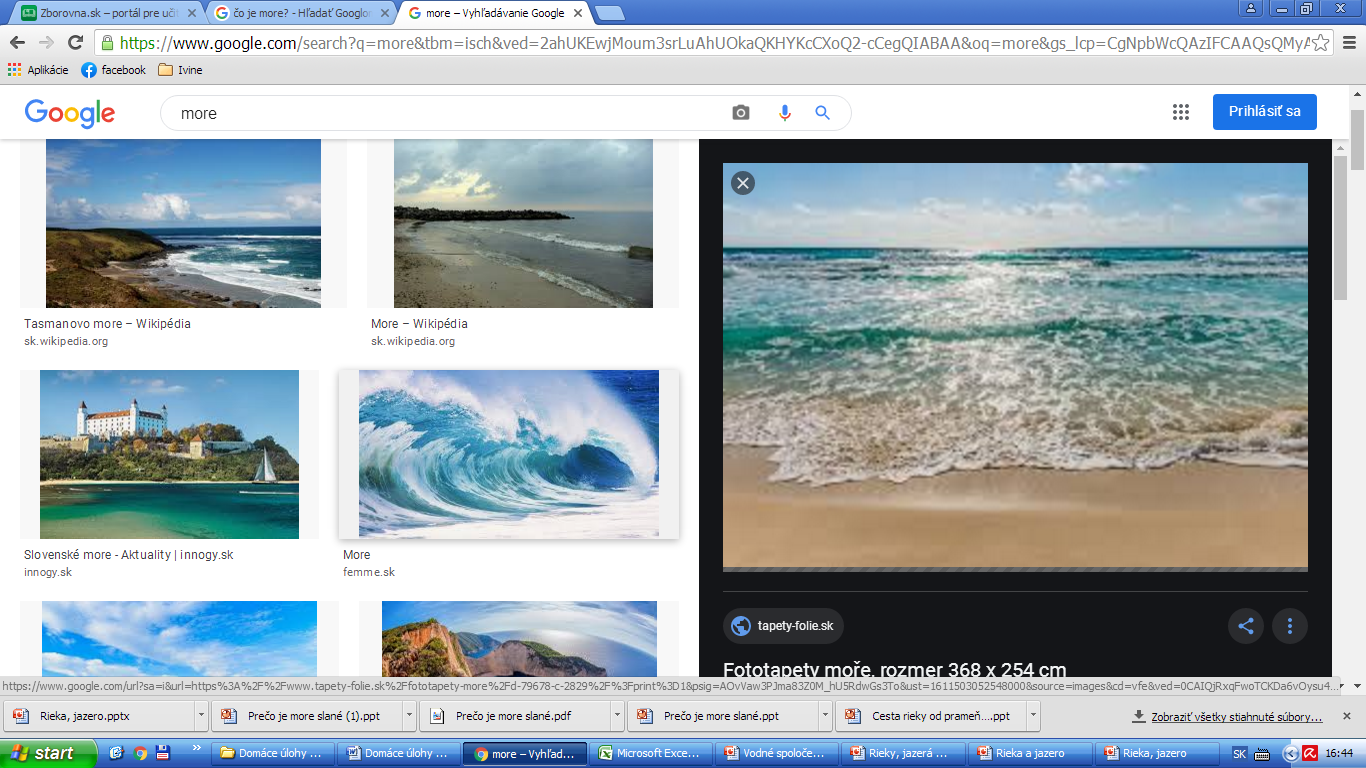 __________________________